 Как быстро обучить нового сотрудника на рабочем местеОпытный сотрудник может выполнить задачу быстро и без ошибок. Как правило, опыт приходит с ошибками и проблемами. Есть ли способ клонировать опытного сотрудника без прохождения такого опасного и затратного пути? Конечно есть, один опытный сотрудник может передать свои навыки нескольким новым. Но что происходит в тот момент, когда опытному сотруднику или руководителю надо стать наставником: научить новичка или переучить «старичка»? Если повторить то, что делают преподаватели в школе, то наставник не добьется успеха. Обучение на рабочем месте подчиняется не законам педагогики, а андрагогики. Взрослые учатся не так как дети. 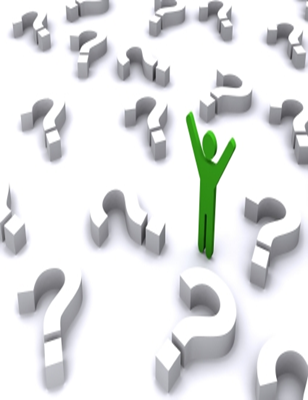 Приведем ряд проблем, которые возникают у наставника:Без специальной подготовки опытные сотрудники передают свое знание «потоком»: общая информация и отдельные детали «заливаются» в голову стажера и не имеют структурыОпытные сотрудники легко могут разобрать отдельные ситуации, дать рекомендации «как надо было поступить в той ситуации», однако редко передают модели и алгоритмы, которые стажер может использовать самостоятельноУ руководителя-наставника уходит много времени на обучение, но сотрудники долго не могут внедрить новые навыки в практикуНа тренинге будущие наставники научаться создавать квалифицированный персонал. Узнают, как сделать обучение на рабочем месте эффективным. Что получат участники тренингаПоймут, как обучать конкретным навыкам – все упражнения в тренинге построены на примерах обучения сотрудников в бизнес-организацияхУвидят, как надо действовать: в тренинге используется особый формат «демо» -  каждый навык демонстрируется тренером на примере рабочих ситуаций участниковНаучаться справляться с нежеланием сотрудников учиться и переучиватьсяПолучат инструменты для закрепления собственных навыков и навыков своих сотрудников Тренинг разработан для:Опытных сотрудников, в чьи обязанности входит обучение новичковЛинейных руководителей подразделений и точек продажПродолжительность: 2 дня - 16 часов ПрограммаСпецифика обучения взрослых людейПочему взрослые люди обучаются по-другомуПринципы обучения: как использовать особенности мышления взрослых для быстрого развития навыкаКлючевые навыки наставникаАнализ сильных и слабых сторон сотрудникаПланирование развития стажёраОбучение навыкам работы Поддержка правильного поведения после обученияЭффективное инструктированиеКак и когда быть наставником-инструкторомИнструктор и командир - не одно и тоже: как не провоцировать сопротивление"Ты все понял?" или почему сотрудники совершают ошибки после подробных инструктажейКак быстро обучить конкретным навыкамКак быстро передавать навыки: модель Tell-Show-Do-Practice-ReviewРасскажи (Tell): искусство не рассказывать все, что знаешьПокажи (Show): Как делать полезные демонстрации Дай попробовать (Do): лучше пробовать "на кошках"Сделаем вместе (Practice): как отточить навык быстроДай обратную связь (Review): как скорректировать ошибки и вдохновить совершенствоваться дальшеПереучивание сотрудников Как работать с сопротивлением сотрудников обучению и переучиванию Обратная связь - развивающая беседа: как повлиять на профессиональные убеждения сотрудникаПровокационные техники обучения: как результативно «бросить вызов» сотрудникуЗакрепление новых навыков: внедрение в ежедневную практикуПланирование и контроль внедрения новых навыковЧек-листы, «маркеры», «якоря» и подсказки: как в течение дня удерживать внимание на применении новых навыков и моделейТехнология «учебных связок» для обучения нескольких сотрудников одновременноЧто обеспечивает результат тренинга Методы, используемые в тренинге:Деловые игры, которые снимаются на видео. Просматривая результаты съемки, обучаемые явно видят свои ошибки. Тренер с группой формирует правильный алгоритм действий, который затем отрабатывается - формируется верный навык поведенияГрупповые дискуссии, в ходе которых обучаемые обмениваются своим успешным опытом и узнают, как добиваются результатов коллеги. Тренер дополняет диспут яркими примерами других коллекторских агентствПросмотр фрагментов специализированных учебных видео-фильмов наглядно демонстрирует, как надо действовать, показывая правильную модель поведения - лучше один раз увидеть, чем сто раз услышать Психогимнастические упражнения поднимают активность обучаемых, держат их в тонусе. Активная групповая динамика создает атмосферу энергия и позитива, позволяющую усвоить больше материала и получить больше навыков. Наши тренинги проходят на одном дыхании.Специализированные задания, например, создание ментальной карты тренинга структурирует полученные знания в головах обучаемыхСвязь тренинга с практической деятельностью обучаемых:Перед тренингом мы проводим встречи с заказчиком, обсуждаем цели тренинга, узнаём специфику клиента и особенности обучаемыхМатериалы тренинга адаптируются, мы не только меняем колонтитулы, мы адаптируем программу, кейсы, деловые игры  На тренинге обучаемые создают план своих действий на рабочем месте после тренингаТренер-эксперт:Тренер провел в аудитории более 4000 часов, обучая специалистов различных компаний. Тренер общается на одном языке с аудиторией, отвечают на любые сложные вопросы обучаемых, демонстрируют профессиональную экспертизу в изучаемой теме, устанавливают партнерское взаимодействия с группойТренер ответственен и работает на совесть, иначе бы его не «покупали» заказчики обученияТренер в совершенстве владеет теми навыками, которым обучает и всегда может показать «модельное, эталонное» поведениеТренер имеет опыт работы в различных организациях, т.е. он знают то, о чем говорит, а не цитируют учебники. При этом тренер имеют психологическое и бизнес-образование, в нужных местах подкрепляют практику теорией